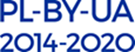 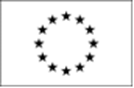 ТРАНСГРАНИЧНЫЙ КОНКУРС ШКОЛ “СОХРАНИМ КУЛЬТУРНОЕ НАСЛЕДИЕ ВМЕСТЕ!”ЗАЯВОЧНАЯ ФОРМА(Последний срок для подачи заявок 11 мая 2017г. о дате отправки будет свидетельствовать дата почтового штампа).ЗАЯВИТЕЛЬКОМАНДА ЗАДАНИЕ 1ЗАДАНИЕ 2ЗАДАНИЕ 3ЗАДАНИЕ 4Настоящим я даю согласие на получение разрешения от родителей/опекунов детей, участвующих в конкурсе для любых фото-/аудио-/видеозаписей, сделанных во время проведения Финального мероприятия для использования в целях Программы трансграничного сотрудничества «Польша-Беларусь-Украина» 2014-2020, опубликованным в печатном виде либо в электронных средствах массовой информации, включая Интернет.Подпись директора школы							Печать школыНАЗВАНИЕ ШКОЛЫАДРЕС ШКОЛЫОБЛАСТЬФИО ДИРЕКТОРА ШКОЛЫФИО РУКОВОДИТЕЛЯ КОМАНДЫ (УЧИТЕЛЬ)ТЕЛЕФОН РУКОВОДИТЕЛЯ КОМАНДЫE-MAIL РУКОВОДИТЕЛЯФИО 1-го УЧАСТНИКА КОМАНДЫВОЗРАСТ:ФИО 2-го  УЧАСТНИКА КОМАНДЫВОЗРАСТ:ФИО 3-го УЧАСТНИКА КОМАНДЫВОЗРАСТ:ФИО 4-го УЧАСТНИКА КОМАНДЫВОЗРАСТ:КАК БЫ ВЫ СФОРМУЛИРОВАЛИ ПРЕИМУЩЕСТВА ТРАНСГРАНИЧНОГО СОТРУДНИЧЕСТВА В ОДНОМ ПРЕДЛОЖЕНИИ? ПОЖАЛУЙСТА, ВСТАВЬТЕ СЛОГАН, КОТОРЫЙ БУДЕТ СОДЕЙСТВОВАТЬ ПРОДВИЖЕНИЮ (ПОПУЛЯРИЗАЦИИ) ПРОГРАММЫ.......................................КАК ВЫ СЧИТАЕТЕ НАСКОЛЬКО ВАЖНЫМ ЯВЛЯЕТСЯ СОХРАНЕНИЕ ОБЩЕГО ТРАНСГРАНИЧНОГО ПОЛЬСКО-БЕЛОРУССКО-УКРАИНСКОГО КУЛЬТУРНОГО И ИСТОРИЧЕСКОГО НАСЛЕДИЯ? ПОЖАЛУЙСТА, СОЧИНИТЕ СТИХОТВОРЕНИЕ ИЛИ ПЕСНЮ (НА ВАШ ВЫБОР) НА ТЕМУ “СОХРАНИМ КУЛЬТУРНОЕ НАСЛЕДИЕ ВМЕСТЕ!”......................................КАК БЫ ВЫ ХОТЕЛИ ПРОВЕСТИ ТРАНСГРАНИЧНУЮ ВСТРЕЧУ С ВАШИМИ ДРУЗЬЯМИ ПО ДРУГУЮ СТОРОНУ ГРАНИЦЫ? ПРЕДСТАВЬТЕ, ЧТО ЭТО СОРЕВНОВАНИЕ, И ВЫ В ОДНОЙ КОМАНДЕ С ДРУЗЬЯМИ ИЗ СОСЕДНИХ СТРАН. ВМЕСТЕ ВАМ НЕОБХОДИМО ДОСТИЧЬ ОБЩУЮ ЦЕЛЬ И ПОЧУВСТВОВАТЬ УДОВЛЕТВОРЕНИЕ ОТ СВОЕГО УСПЕХА. ПРИДУМАЙТЕ ТРИ РАЗЛИЧНЫЕ ПО СУТИ МЕЖДИСЦИПЛИНАРНЫЕ ИГРЫ (ПРЕДПОЧТИТЕЛЬНО НА ТЕМУ СОХРАНЕНИЯ КУЛЬТУРНОГО И ИСТОРИЧЕСКОГО НАСЛЕДИЯ), КОТОРЫЕ БУДУТ ВКЛЮЧЕНЫ В ТРАНСГРАНИЧНОЕ СОРЕВНОВАНИЕ, В КОТОРОМ ВЫ ХОТЕЛИ БЫ ПРИНЯТЬ УЧАСТИЕ.ИГРА 1ИДЕЯ:……………………………..ОСНОВНЫЕ ПРАВИЛА:……………………….КАКАЯ ИНФРАСТРУКТУРА ЛИБО ИНВЕНТАРЬ НЕОБХОДИМЫ ДЛЯ ОРГАНИЗАЦИИ ИГРЫ:…………………………..ИГРА 2ИДЕЯ:……………………………..ОСНОВНЫЕ ПРАВИЛА:……………………….КАКАЯ ИНФРАСТРУКТУРА ЛИБО ИНВЕНТАРЬ НЕОБХОДИМЫ ДЛЯ ОРГАНИЗАЦИИ ИГРЫ:………………….ВЫБЕРИТЕ ОДИН КУЛЬТУРНЫЙ/ИСТОРИЧЕСКИЙ ОБЪЕКТ В ВАШЕМ РЕГИОНЕ!4a)ПОДУМАЙТЕ ОБ УНИКАЛЬНОСТИ ОБЪЕКТА, ЕГО ИСТОРИИ, ПРЕИМУЩЕСТВАХ, УНИКАЛЬНОЙ АТМОСФЕРЕ И ОКРУЖАЮЩЕЙ ЕГО ПРИРОДЕ – О ВСЕМ, ЧТО МОЖЕТ СДЕЛАТЬ ОБЪЕКТ ИНТЕРЕСНЫМ ДЛЯ ДРУГИХ. ПРЕДСТАВЬТЕ У ВАС ЕСТЬ ТОЛЬКО 3 МИНУТЫ, ЧТОБЫ ЗАИНТЕРЕСОВАТЬ ДРУГИХ ЛЮДЕЙ ПОСЕТИТЬ ДАННУЮ ДОСТОПРИМЕЧАТЕЛЬНОСТЬ. СНИМИТЕ ВИДЕО, РЕКЛАМИРУЮЩЕЕ ДАННЫЙ ОБЪЕКТ (выбор креативного подхода – за вами!) И РАЗМЕСТИТЕ ВИДЕО В СЕТЯХ INSTAGRAM и FACEBOOK (ПОЖАЛУЙСТА, ПРЕЖДЕ ЧЕМ ВЫ ОПУБЛИКУЕТЕ ВИДЕО, СОЗДАЙТЕ АККАУНТ ВАШЕЙ КОМАНДЫ В INSTAGRAM и FACEBOOK)ОБЪЕКТ, КОТОРЫЙ ВЫ ПРЕДСТАВЛЯЕТЕ: ………………..СНИМИТЕ ВИДЕО (ПРОДОЛЖИТЕЛЬНОСТЬ НЕ БОЛЕЕ 3-х МИН.)4b)  НАРИСУЙТЕ РИСУНОК ВЫБРАННОГО КУЛЬТУРНОГО/ИСТОРИЧЕСКОГО ОБЪЕКТА (формат A4)